Задания для дистанционного обучения  26.12.2023КлассКлассПредметПредметЗаданияЗаданияОбразовательный ресурсЭлектронная почтаЭлектронная почта5а5аРусский языкАнтропова А.В.Русский языкАнтропова А.В.Повторить по учебнику правила разносклоняемые сущ и несклоняемые существительные и выполни задание от учителя на учи ру https://urls.uchi.ru/l/424bd57cПовторить по учебнику правила разносклоняемые сущ и несклоняемые существительные и выполни задание от учителя на учи ру https://urls.uchi.ru/l/424bd57cУчи.руAnastasiya.mamontova.87@mail.ruAnastasiya.mamontova.87@mail.ruЛитература Антропова А.В.Литература Антропова А.В.Посмотри видео https://youtu.be/xi6IUj0P97c?si=m1tf_xjxSV7UrgqtОтветь письменно на вопросы 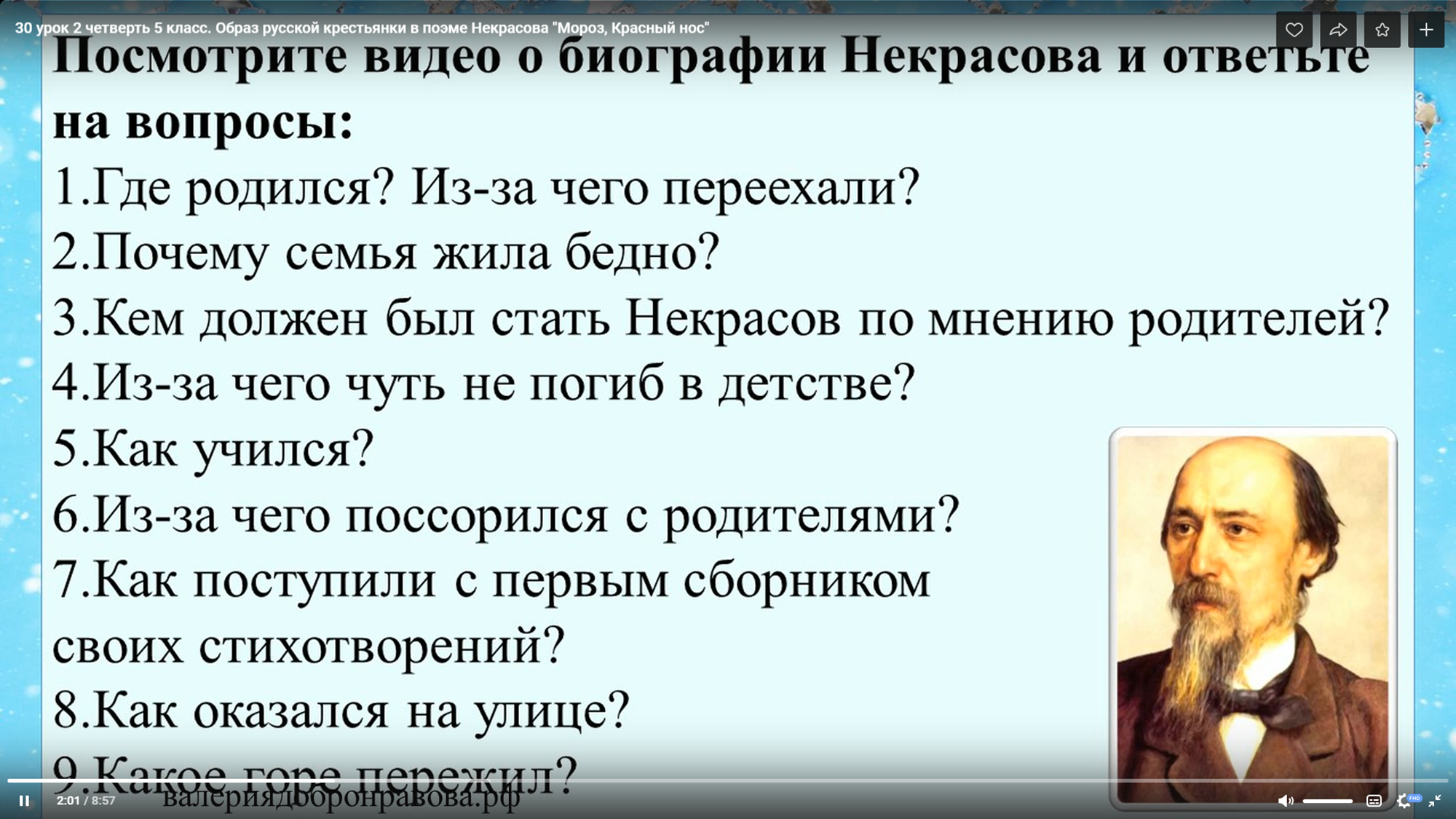 Посмотри видео https://youtu.be/xi6IUj0P97c?si=m1tf_xjxSV7UrgqtОтветь письменно на вопросы Электронный журналAnastasiya.mamontova.87@mail.ruAnastasiya.mamontova.87@mail.ruИстория Кармачева И.А.История Кармачева И.А.Прочитай параграф «Религия  Древних греков» ответь на два любых вопроса письменноПрочитай параграф «Религия  Древних греков» ответь на два любых вопроса письменноЭлектронный журналikarmacheva@mail.ruikarmacheva@mail.ruОДНКР Кармачева И.А.ОДНКР Кармачева И.А.Дать определения словам: честь, достоинство. Написать мини-сочинение «Что значит человек чести» (объем до 1 страницы)Дать определения словам: честь, достоинство. Написать мини-сочинение «Что значит человек чести» (объем до 1 страницы)Электронный журналikarmacheva@mail.ruikarmacheva@mail.ruИЗОГалашова С.В.ИЗОГалашова С.В.ИЗО​Тема: Искусство Жостово: выполняем фрагмент росписи1. Посмотрите видеосюжет по ссылкеhttps://resh.edu.ru/subject/lesson/7831/main/313116/2.Обратите внимание на узоры жостовской росписи.3.Нарисуйте любую форму подноса и распишите узорами жостовской росписи.4. Фото рисунка выслать на электронную почту.​ ​ ​ ​ sv.galashova72@mail.ruИЗО​Тема: Искусство Жостово: выполняем фрагмент росписи1. Посмотрите видеосюжет по ссылкеhttps://resh.edu.ru/subject/lesson/7831/main/313116/2.Обратите внимание на узоры жостовской росписи.3.Нарисуйте любую форму подноса и распишите узорами жостовской росписи.4. Фото рисунка выслать на электронную почту.​ ​ ​ ​ sv.galashova72@mail.ruЭлектронный журналsv.galashova72@mail.rusv.galashova72@mail.ruМатематика Маслёха С.Н.Математика Маслёха С.Н.Записываем число 26.12.23, тема: «Сравнение, сложение и вычитание дробей с разными знаменателями». Продолжаем отрабатывать алгоритм приведение дробей к общему знаменателю. Для этого переходим по ссылке на учи.ру https://urls.uchi.ru/l/48975eda, выполняем задания, а РЕШЕНИЕ ОФОРМЛЯЕМ В ТЕТРАДИ! Подобные задания мы решали на уроке. Решение мне НЕ отправляем, я соберу тетради завтра и проверю.Записываем число 26.12.23, тема: «Сравнение, сложение и вычитание дробей с разными знаменателями». Продолжаем отрабатывать алгоритм приведение дробей к общему знаменателю. Для этого переходим по ссылке на учи.ру https://urls.uchi.ru/l/48975eda, выполняем задания, а РЕШЕНИЕ ОФОРМЛЯЕМ В ТЕТРАДИ! Подобные задания мы решали на уроке. Решение мне НЕ отправляем, я соберу тетради завтра и проверю.Учи руКлассПредмет, времяПредмет, времяРекомендации по выполнению заданийРекомендации по выполнению заданийОбразовательный ресурсОбразовательный ресурсОбразовательный ресурсАдрес электронной почты5БМатематикаМаслёха С.Н.МатематикаМаслёха С.Н.Математика: Записываем число 26.12.23, тема: «Сравнение, сложение и вычитание дробей с разными знаменателями». 
Продолжаем отрабатывать алгоритм приведение дробей к общему знаменателю. Для этого переходим по ссылке https://urls.uchi.ru/l/ffab1f на учи.ру, выполняем задания, а РЕШЕНИЕ ОФОРМЛЯЕМ В ТЕТРАДИ! Подобные задания мы решали на уроке. 
Решение мне НЕ отправляем, я соберу тетради завтра и проверю.      Математика: Записываем число 26.12.23, тема: «Сравнение, сложение и вычитание дробей с разными знаменателями». 
Продолжаем отрабатывать алгоритм приведение дробей к общему знаменателю. Для этого переходим по ссылке https://urls.uchi.ru/l/ffab1f на учи.ру, выполняем задания, а РЕШЕНИЕ ОФОРМЛЯЕМ В ТЕТРАДИ! Подобные задания мы решали на уроке. 
Решение мне НЕ отправляем, я соберу тетради завтра и проверю.      https://urls.uchi.ru/l/ffab1fhttps://urls.uchi.ru/l/ffab1fhttps://urls.uchi.ru/l/ffab1fswetlanamaslecha@gmail.com5БИсторияКармачева И.А.ИсторияКармачева И.А.П. (Религия древних греков) ответить на два любых вопроса П. (Религия древних греков) ответить на два любых вопроса ---ikarmacheva@mail.ru 5БОДНККармачева И.А.ОДНККармачева И.А.Дать определение словам: честь, достоинства. Написать мини-сочинение на тему: «Что значит человек чести?» (Объем до 1 страницы) Дать определение словам: честь, достоинства. Написать мини-сочинение на тему: «Что значит человек чести?» (Объем до 1 страницы) ---ikarmacheva@mail.ru5БЛитератураКалинина В.В.ЛитератураКалинина В.В.Изучаем презентацию ниже, делаем краткие пометкид/з: Прочитать "Заколдованное место"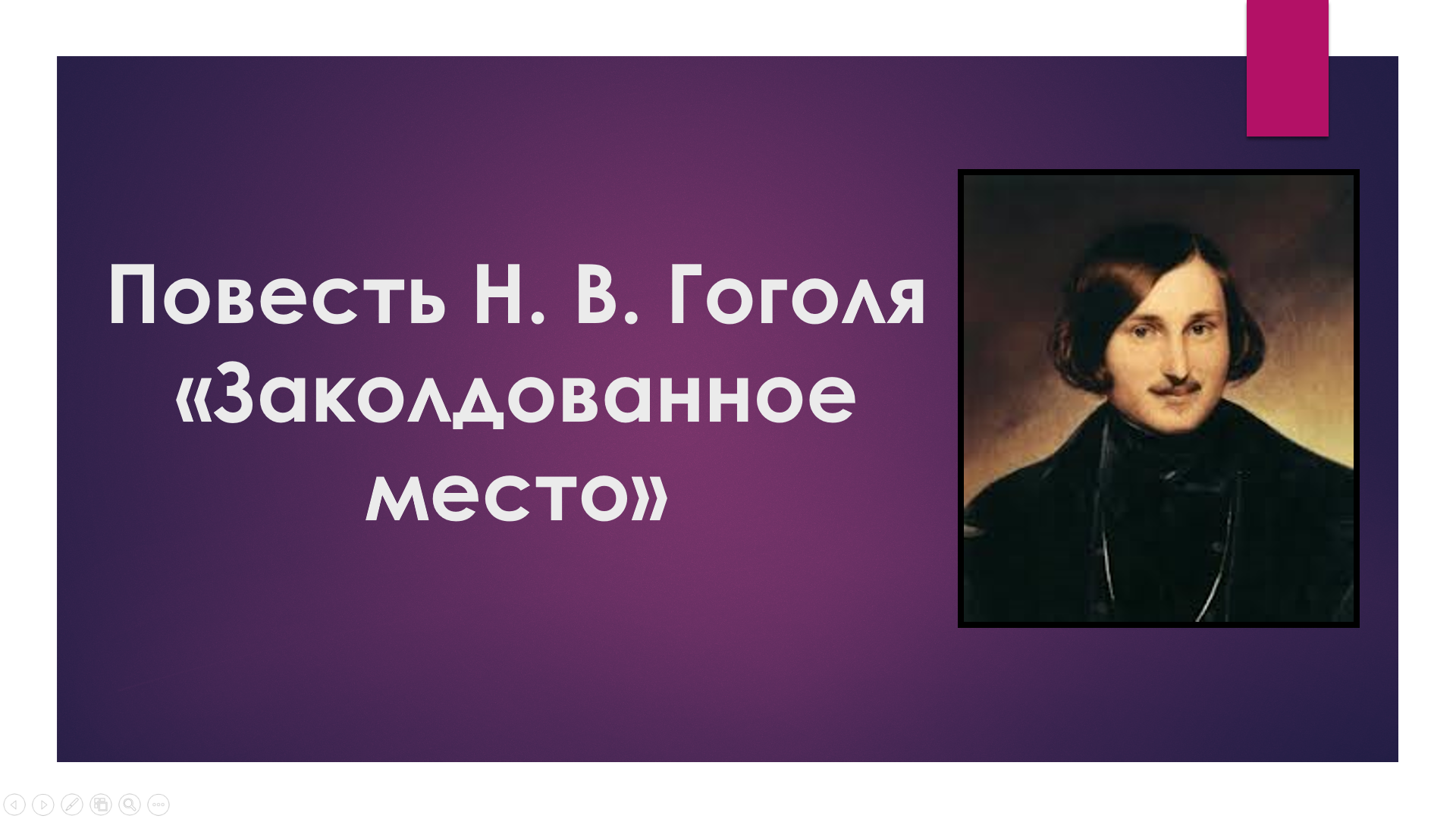 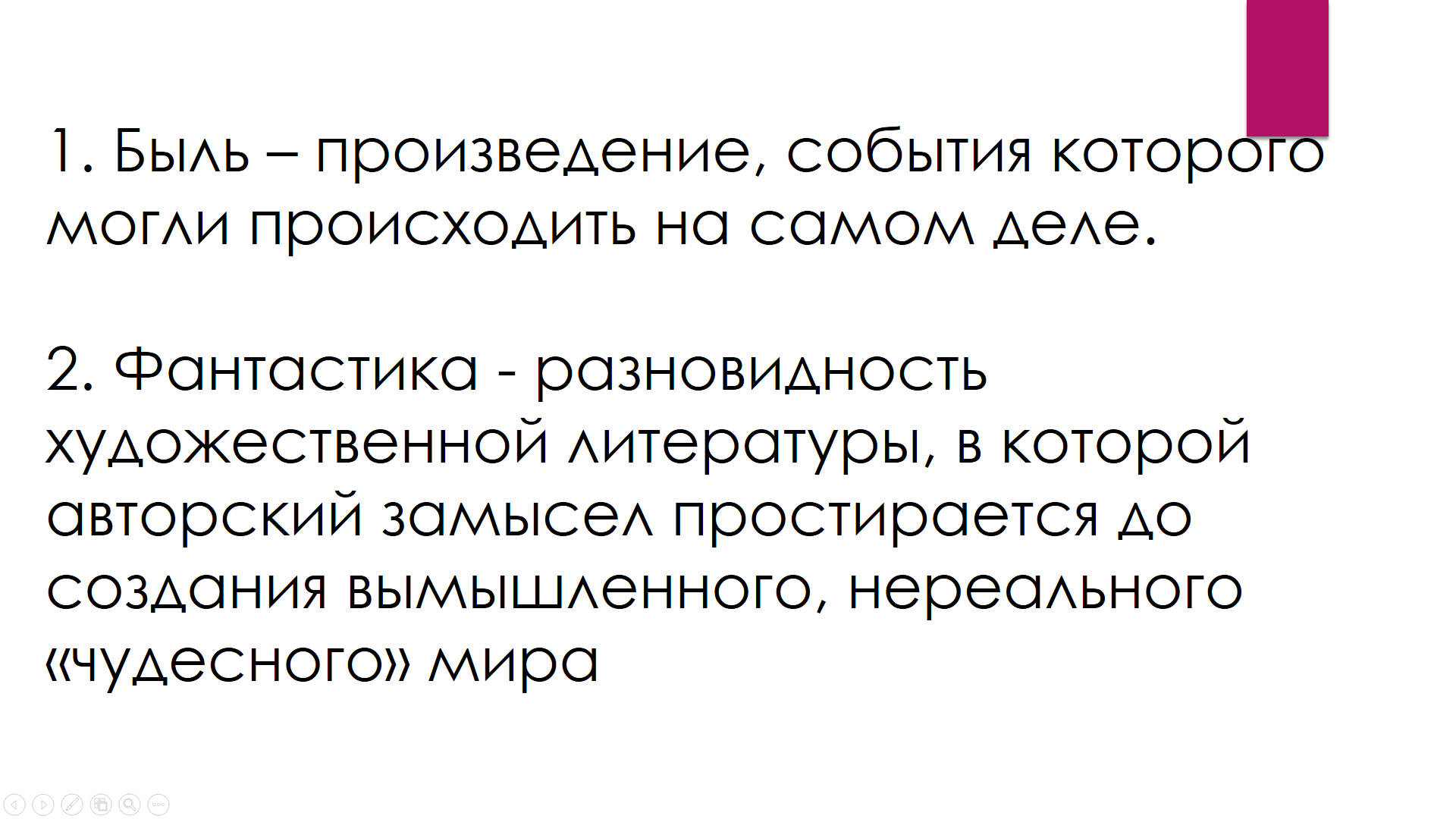 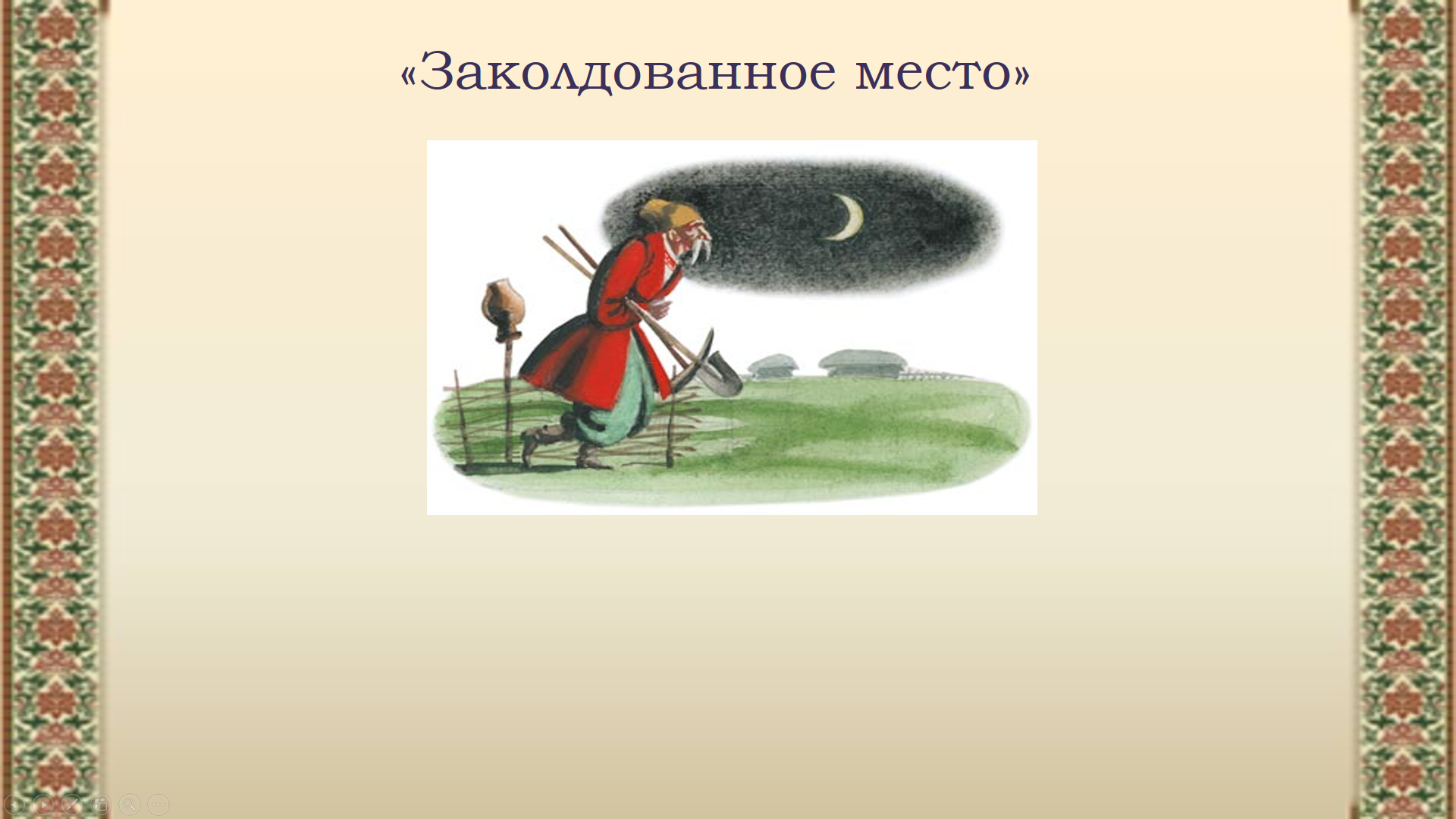 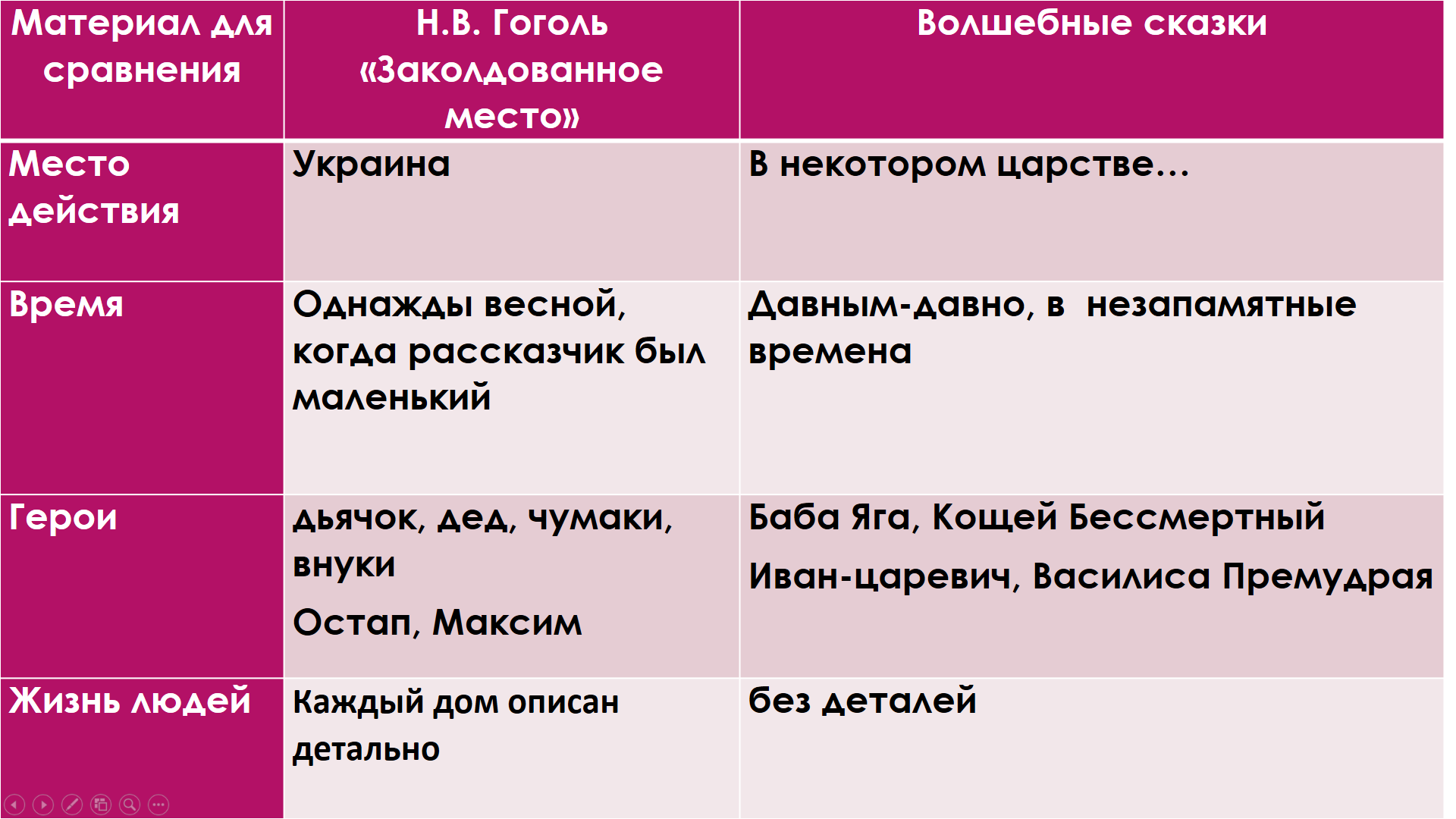 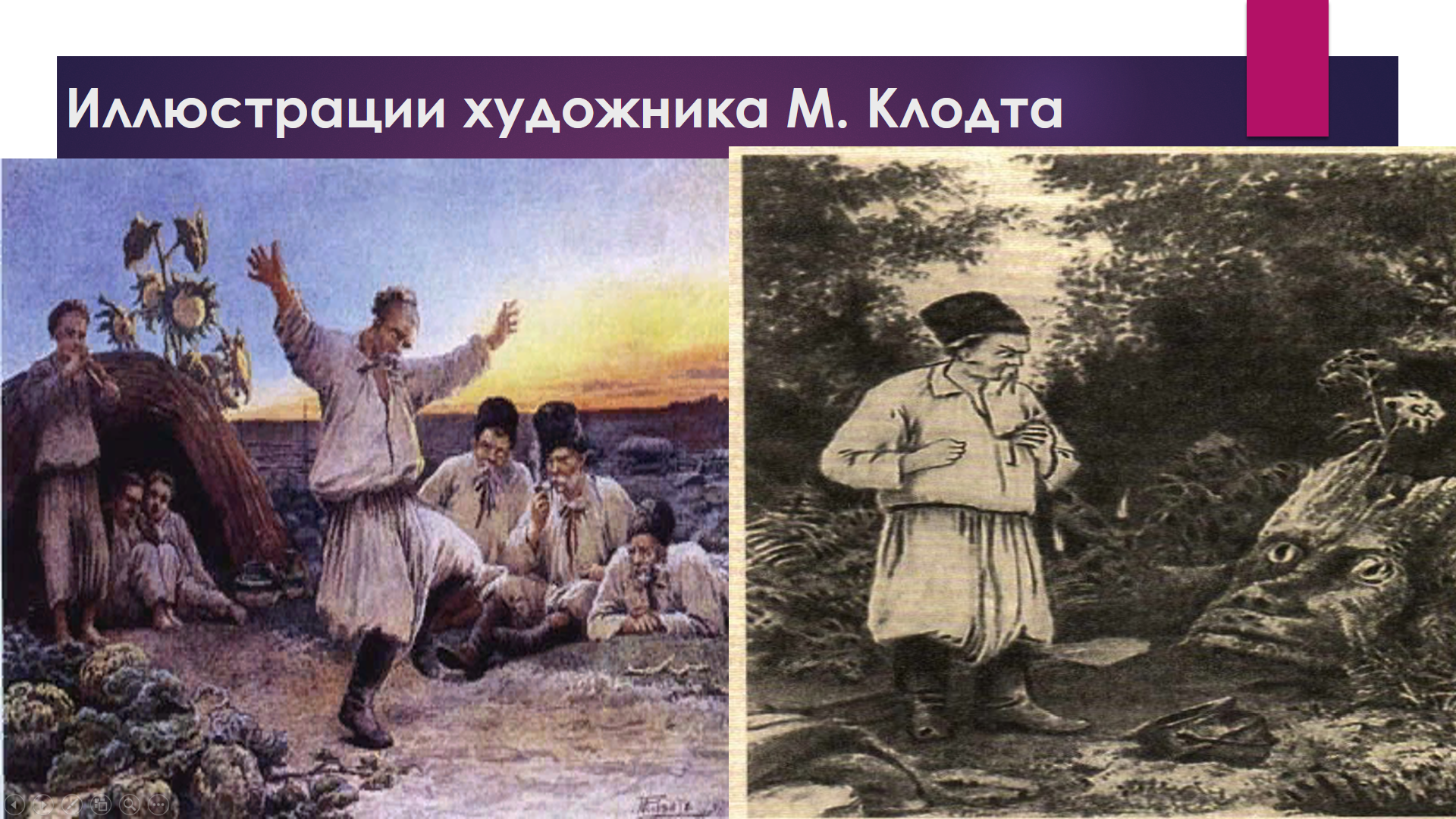 Изучаем презентацию ниже, делаем краткие пометкид/з: Прочитать "Заколдованное место"---kalininavaleria052@gmail.com5БМузыкаГалашова С.В.МузыкаГалашова С.В.Запишите тему урока «Всю жизнь мою несу Родину в душе..»2.​ ​ ​ Посмотрите видеосюжет по ссылке ​ https://resh.edu.ru/subject/lesson/7423/main/255283/ 3.​ ​ ​ Выпишите название музыкального произведения В. Гаврилина(выпишите определение «Перезвоны»)4. Запишите определения:СимфонияОраторияДейство4.​ ​ ​ Фото записей в тетради выслать на электронную почту.​ ​ ​ ​ ​ ​ sv.galashova72@mail.ru Запишите тему урока «Всю жизнь мою несу Родину в душе..»2.​ ​ ​ Посмотрите видеосюжет по ссылке ​ https://resh.edu.ru/subject/lesson/7423/main/255283/ 3.​ ​ ​ Выпишите название музыкального произведения В. Гаврилина(выпишите определение «Перезвоны»)4. Запишите определения:СимфонияОраторияДейство4.​ ​ ​ Фото записей в тетради выслать на электронную почту.​ ​ ​ ​ ​ ​ sv.galashova72@mail.ru sv.galashova72@mail.ruКлассПредмет, времяПредмет, времяРекомендации по выполнению заданийРекомендации по выполнению заданийСсылка на онлайн урокиСсылка на онлайн урокиСсылка на онлайн урокиАдрес электронной почты5 ВИстория8.00-8.40История8.00-8.40Религия древних греков (ответить на 2 любых вопроса)Религия древних греков (ответить на 2 любых вопроса)Электронный дневникЭлектронный дневникЭлектронный дневникikarmacheva@mail.ru5 ВМатематика9.25-10.35Математика9.25-10.355 В Математика: Записываем число 26.12.23, тема: «Сравнение, сложение и вычитание дробей с разными знаменателями». Продолжаем отрабатывать алгоритм приведение дробей к общему знаменателю. Для этого переходим по ссылке на учи.ру https://urls.uchi.ru/l/804439, выполняем задания, а РЕШЕНИЕ ОФОРМЛЯЕМ В ТЕТРАДИ! Подобные задания мы решали на уроке.5 В Математика: Записываем число 26.12.23, тема: «Сравнение, сложение и вычитание дробей с разными знаменателями». Продолжаем отрабатывать алгоритм приведение дробей к общему знаменателю. Для этого переходим по ссылке на учи.ру https://urls.uchi.ru/l/804439, выполняем задания, а РЕШЕНИЕ ОФОРМЛЯЕМ В ТЕТРАДИ! Подобные задания мы решали на уроке.УЧИ.РУУЧИ.РУУЧИ.РУ5 ВРусский язык11.55-12.25Русский язык11.55-12.25П.89, записать в памятку, выучить  разносклоняемые имена существительные, упр.544П.89, записать в памятку, выучить  разносклоняемые имена существительные, упр.544Электронный дневникЭлектронный дневникЭлектронный дневникlara.mager@yandex.ru5 ВЛитература12.55-13.25Литература12.55-13.25Л. Н. Толстой. Рассказ «Кавказский пленник». Отметить в тексте описание природы в рассказе; заполнить таблицы по сравнительным характеристикам по рассказу (См. в тетради)- для тех, кто не сделала на прошлый урокЛ. Н. Толстой. Рассказ «Кавказский пленник». Отметить в тексте описание природы в рассказе; заполнить таблицы по сравнительным характеристикам по рассказу (См. в тетради)- для тех, кто не сделала на прошлый урокЭлектронный дневникЭлектронный дневникЭлектронный дневникlara.mager@yandex.ru5 ВМузыка Музыка ​ 1.​ ​ ​ Запишите тему урока «Всю жизнь мою несу Родину в душе..»2.​Посмотрите видеосюжет по ссылке ​ https://resh.edu.ru/subject/lesson/7423/main/255283/3.​ ​ ​ Выпишите название музыкального произведения В. Гаврилина(выпишите определение «Перезвоны»)4. Запишите определения:СимфонияОраторияДейство4.​ ​ ​ Фото записей в тетради выслать на электронную почту. ​ sv.galashova72@mail.ru​​ 1.​ ​ ​ Запишите тему урока «Всю жизнь мою несу Родину в душе..»2.​Посмотрите видеосюжет по ссылке ​ https://resh.edu.ru/subject/lesson/7423/main/255283/3.​ ​ ​ Выпишите название музыкального произведения В. Гаврилина(выпишите определение «Перезвоны»)4. Запишите определения:СимфонияОраторияДейство4.​ ​ ​ Фото записей в тетради выслать на электронную почту. ​ sv.galashova72@mail.ru​https://resh.edu.ru/subject/lesson/7423/main/255283/https://resh.edu.ru/subject/lesson/7423/main/255283/https://resh.edu.ru/subject/lesson/7423/main/255283/sv.galashova72@mail.ru5 ВИЗО​ИЗО​Тема: Искусство Жостово: выполняем фрагмент росписи1. Посмотрите видеосюжет по ссылке https://resh.edu.ru/subject/lesson/7831/main/313116/2.Обратите внимание на узоры жостовской росписи.3.Нарисуйте любую форму подноса и распишите узорами жостовской росписи.4. Фото рисунка выслать на электронную почту. ​ sv.galashova72@mail.ruТема: Искусство Жостово: выполняем фрагмент росписи1. Посмотрите видеосюжет по ссылке https://resh.edu.ru/subject/lesson/7831/main/313116/2.Обратите внимание на узоры жостовской росписи.3.Нарисуйте любую форму подноса и распишите узорами жостовской росписи.4. Фото рисунка выслать на электронную почту. ​ sv.galashova72@mail.ruhttps://resh.edu.ru/subject/lesson/7831/main/313116/https://resh.edu.ru/subject/lesson/7831/main/313116/https://resh.edu.ru/subject/lesson/7831/main/313116/sv.galashova72@mail.ruКлассПредмет, времяРекомендации по выполнению заданийСсылка на онлайн урокиАдрес электронной почты5 ГМатематика Записываем число 26.12.23, тема: «Сравнение, сложение и вычитание дробей с разными знаменателями». Продолжаем отрабатывать алгоритм приведение дробей к общему знаменателю. Для этого переходим по ссылке на учи.ру https://urls.uchi.ru/l/ff71c8, выполняем задания, а РЕШЕНИЕ ОФОРМЛЯЕМ В ТЕТРАДИ! Подобные задания мы решали на уроке. Решение мне НЕ отправляем, я соберу тетради завтра и проверю.5 ГАнглийский 1пг Мошкина Е.В.Открой рабочую тетрадь, запиши дату: The 26th of December. Classwork. Открой учебник на странице 70 упражнение 1. Запишите незнакомых животных в словарик: (транскрипция и перевод находится в словарике в конце учебника страница WL7)
Открой учебник на странице 71 упражнение 1. 
Прочитай текст и ответь на вопросы.Кто изображен на картинке? Где оно живет? Что оно ест и пьет? Что означает коала «без воды»? Они никогда не пьют, но получают ли они всю необходимую жидкость из листьев? Они хорошо плавают? Они спят днем?moevvla@mail.ruАнглийский 2пг4Великих Е.В.Описать свою внешность и внешность своего друга, используя слова из тетради (записывали несколько уроков назад)Задание в интерактивной тетраде на дополнительную оценку по английскому языку для групп Елены Владимировны Великих для 5 классов. https://edu.skysmart.ru/student/tokegulibiИстория П. (Религия древних греков) ответить на 2 любых вопросаikarmacheva@mail.ruОДНКДать определение слоам Честь, достоинство. Написать мини-сочинение «Что значит человек чести»ikarmacheva@mail.ruКлассПредмет, времяРекомендации по выполнению заданийПлатформаАдрес электронной почты6АБиология1. Работаем по п.13, записать в терадь дату и тему урока по названию параграфа.2. Прочитать параграф, выписать видоизмененные побеги.3. Выполнить лабраторную работу. стр.73 - инструкция; выполнить по клубню и лууовице, оформляете от своего лица. (рассмотрел, рассмотрела, зарисовал, зарисовала и пр.), поясняете все вопросы.. Рисунок 53 и 51 обязательно сделать.4. Работы высылаете на почту alena.matyasheva@yandex.ru  до 15.00В теме письма обязательно указываете класс и свои фамилию и имя.Работы должны быть аккуратно выполнены и читаемы. Фото правильно первернуты, крупно, без лишней обстановки комнаты.!!!! Не подписанные, небрежновыполненные, нечитаемые, отправленные позже 15.00 работы проверяться не будут!!!!Электронный дневникalena.matyasheva@yandex.ru6АРусский языкЗадание от учителя на платформе учи руУчи ру6АИсторияПовторить записи в тетрадиЭлектронный дневник6АГеография1. Записать в тетради число и тему урока: "Движение воздуха. Ветер".2. Изучить параграф 13.3. Посмотреть видеоурок по ссылке: https://interneturok.ru/lesson/geografy/6-klass/atmosfera/veter-2?ysclid=lqlqaqxhet5418921104. Выполнить задания на учи ру по теме: "Ветер".Электронный дневник6АМатематикаЗадание от учителя на платформе учи руУчи руКлассПредмет, времяРекомендации по выполнению заданийСсылка на онлайн урокиАдрес электронной почты6БРусский язык https://urls.uchi.ru/l/2d59aaira.sukhareva.78@mail.ruЛитература https://urls.uchi.ru/l/ddc29aira.sukhareva.78@mail.ruБиология 1. Работаем по п.13, записать в терадь дату и тему урока по названию параграфа.2. Прочитать параграф, выписать видоизмененные побеги.3. Выполнить лабраторную работу. стр.73 - инструкция; выполнить по клубню и лууовице, оформляете от своего лица. (рассмотрел, рассмотрела, зарисовал, зарисовала и пр.), поясняете все вопросы.. Рисунок 53 и 51 обязательно сделать.4. Работы высылаете на почту alena.matyasheva@yandex.ru до 15.00В теме письма обязательно указываете класс и свои фамилию и имя.Работы должны быть аккуратно выполнены и читаемы. Фото правильно первернуты, крупно, без лишней обстановки комнаты.!!!! Не подписанные, небрежновыполненные, нечитаемые, отправленные позже 15.00 работы проверяться не будут!!!!alena.matyasheva@yandex.ruКлассПредмет, времяРекомендации по выполнению заданийОбразовательный ресурсАдрес электронной почты6ВОДНРК1. Дать определение: этика, нравственность. 2. Написать 5 примеров: правила этикетаikarmacheva@mail.ruМатематикаГорбачев Н.С.3.130, 3.134, и сделать план своей комнаты в масштабе 1/100 в тетрадиД.з. 3.159vasia.pupkin1996@gmail.comТхнология (девочки)Сафронова Е.А. Тема: Декоративно-прикладное творчество. Вязание крючком. Вяжем Ажурную вязкуЗадания:1. Посмотреть видео урок2. Связать образец на выбор и фото отправить учителюИсточник: 1. https://www.youtube.com/watch?v=g8I8m719u3A2. https://dzen.ru/video/watch/61ffca0050ea4d66bb9a3719 elena_80-53@mail.ruТехнология (Мальчики)Долженко А.В.Тема: Основные технологии обработки древесных материалов ручными инструментами.Задание: просмотреть видео, законспектировать определение: Пиление, перечислите виды инструментов для нанесения разметки.https://resh.edu.ru/subject/lesson/7088/main/257060/dolzhenko_toni@mail.ruРусский языкАнтропова А.В. Изучите правило по таблице и выполни задание на учи ру от учителя  https://urls.uchi.ru/l/b493b8anastasiya.mamontova.87@mail.ruАнгл. Яз. Великих Е.В.Выполнить задание в интерактивной тетради https://edu.skysmart.ru/student/tosetaxugohttps://edu.skysmart.ru/student/tosetaxugohelenkl99@mail.ruhttps://edu.skysmart.ru/student/tosetaxugohelenkl99@mail.ruКлассПредмет, времяРекомендации по выполнению заданийСсылка на онлайн урокиАдрес электронной почты6ГАнглийский язык 1 группаСделать красивую открытку «С новым годом!» на английском языке.Электронный дневник6ГАнглийский язык 2 группаВыполнить задание в интерактивной тетради https://edu.skysmart/ru/student/tosetaxugoЭлектронный дневник6ГРусский языкПовторение темы «Имя существительное». Выполнить задание на скайсмарт. Подготовиться к контрольной работе.Электронный дневник6ГМатематикаВыполнить задание на учи.руЭлектронный дневник6ГФизическая культураОтжимания от пола три подхода по 20 раз.Электронный дневник6ГГеография1. Записать в тетради число и тему урока «Движение  воздуха. Ветер»2. Изучить параграф 133. Выполнить задание на учи.ру по теме «Ветер»Электронный дневникКлассПредмет, времяРекомендации по выполнению заданийСсылка на онлайн урокиАдрес электронной почты6ДРусскийПовторение темы ,, Имя существительное,,. Выполнить задание на скайсмарт. Подготовиться к контрольной работе
https://edu.skysmart.ru/student/tinusisegiolgagluharewa@yandex.ru6ДЛитератураЗнать термин сказ. Читать сказ «Левша» Н.Лесковаolgagluharewa@yandex.ru6ДТехнологияДекоративно-прикладное творчество. Вязание крючком. Вяжем Ажурную вязку
Задания:
1. Посмотреть видео урок
2. Связать образец на выбор и фото отправить учителю
Источник: 1. https://www.youtube.com/watch?v=g8I8m719u3A
2. https://dzen.ru/video/watch/61ffca0050ea4d66bb9a3719elena_80-53@mail.ru6ДФизическая культураОтжимания от пола  3 подхода по 20 раз Вайбер 5А,Б,В,Г ИсторияП. (Религия древних греков) ответить на два любых вопросаЭлектронный журналikarmacheva@mail.ru5 Б, ГОДНКДать определение словам: честь, достоинства.Написать мини-сочинение на тему: «Что значит человек чести?» (Объем до 1 страницы) Электронный журнал ikarmacheva@mail.ruПредмет, времяРекомендации по выполнению заданийСсылка на онлайн урокиАдрес электронной почты7АТехнология
(девочки) Тема: Моделирование юбки1.	Посмотреть презентацию2.	Записать тему, записать и зарисовать в тетради основную информацию 	Источник: https://www.youtube.com/watch?v=FVVPJPgSuoc	-elena_80-53@mail.ru7АГеометрияВыполнить №202,203,205ДЗ №209Vasia.pupkin1996@gmail.com7АБиологияПараграф 25 прочитать. Составить таблицу по материалу параграфа в тетради (строение цветка, строение соцветия и плода, строение корня и побега, представители семейства, значение в природе и жизни человека)7АОбществознаниеПовторить пройденное-rayberg87@mail.ru7АТехнология --7 АфизкультураКомплекс №5 Сгибание и разгибание рук, в упоре лежа.-2x19 (м) 2x12 (д).Из упора лежа руки на скамейке отталкивание с хлопком (м)15р.8р.(д)--КлассПредметЗаданияОбразовательный ресурсЭлектронная почта7БЛитература"Премудрый пескарь". Изучить презентацию, сделать конспект. Проверят на следующем уроке.Презентация t7БРусский языкВ учебнике повторить все о деепричастии п. 28-33 и выполнить работу на учи ру от учителя https://urls.uchi.ru/l/f3d1d9Учебник, https://urls.uchi.ru/l/f3d1d97БМузыкаТема: Такие разные песни, танцы, марши
Подготовить сообщение Песня, какая она. Источник:
https://infourok.ru/prezentaciya-po-muziketakie-razniepesnitanci-marshi-chast-klass-2840604.html   elena_80-53@mail.ru7БФизика§38, 39
В 38§ Упражнения 2, 4Учебник 7БОбществознаниеПовторить записи в тетрадиТетрадь, учебник КлассПредмет, времяРекомендации по выполнению заданийСсылка на онлайн урокиАдрес электронной почты7гбиологияПрочитать параграф 25. Составить таблицу по материалу параграфа (название семейства, строение цветка, строение соцветия и плода, строение корня и побега, представители семейства, значение в природе и жизни человека)Работу на следующий урок предоставить.7 гисторияЗадание устное. Стр 223-225 подробный пересказ.7 гобществознаникеповторить записи в тетради7 гРусский языкПо русскому языку сдать все долги: работа над ошибками в контрольном диктанте; Изложение по упр.156. Принести сочинение. Описание действий по картинеС.Григорьева "Вратарь".Сегодня должна была быть контрольная работа по теме "Деепричастие". Подготовиться к контрольной работе, выполнив задание на скайсмартhttps://edu.skysmart.ru/student/nidorefivuКлассПредмет, времяРекомендации по выполнению заданийСсылка на онлайн урокиАдрес электронной почты8АГеографияВыполнить онлайн тест по ссылке: https://obrazovaka.ru/test/osobennosti-prirody-i-prirodnye-resursy.html Отправить скрин результата на почту makhova84@internet.ru , задание отправить не позднее 15.00. После 15.00 задание не проверяется, оценки не выставляются.makhova84@internet.ruГеометрияЗадание на учи руuchi.ruХимия1. проверить, что у вас выполнено дз (.п.20 - выписать и выучить термины, выписать по таблице растворимости все основания, расставить степени окисления, дать названия, стр.118 - таблицу перенести в тетрадь по индикаторам)2. новая тема п. 21: Записать тему урока в тетрадь, прочитать параграф, выписать и подчеркнуть все термины, названия кислот  - выучить наизусть!!!! расставить степени окисления у элементов, во всех кислотах)3. Для лучшего усвоения темы посмотрите видеоуроки.Выполнить онлайн тест по ссылке: https://obrazovaka.ru/test/osobennosti-prirody-i-prirodnye-resursy.html ФизикаТема «Строение атомного ядра»1.Изучить параграф 28,29.2.Задания от учителя на учи.руuchi.ruРусскийПовторить все об односоставных предложениях и выполнить проверочную работу на учи ру https://urls.uchi.ru/l/1da322ОбществознаниеПовторить записи в тетрадиКлассПредмет, времяРекомендации по выполнению заданийСсылка на онлайн урокиАдрес электронной почты8БФизикаТема «Строение атомного ядра»1.Изучить параграф 28,29.2.Задания от учителя на учи.ру 8БХимия1. проверить, что у вас выполнено дз (.п.20 - выписать и выучить термины, выписать по таблице растворимости все основания, расставить степени окисления, дать названия, стр.118 - таблицу перенести в тетрадь по индикаторам)2. новая тема п. 21: Записать тему урока в тетрадь, прочитать параграф, выписать и подчеркнуть все термины, названия кислот  - выучить наизусть!!!! расставить степени окисления у элементов, во всех кислотах)3. Для лучшего усвоения темы посмотрите видеоуроки. https://disk.yandex.ru/i/1o_EgyrDL-9kGw8БГеографияВыполнить онлайн тест по ссылке https://obrazovaka.ru/test/osobennosti-prirody-i-prirodnye-resursy.html2.Отправить скрин результата на почтуmakhova84@internet.ru8БГеометрия Выполнить задания на ЯКлассе https://www.yaklass.ru/TestWork/Info?jid=qN54HdJc3EGTMZHYxCyLww8БФизкультураОтжимания от пола 3 подхода по 20 раз8БНемецкий языкСделать красивую открытку «С новым годом» на немецком языкеКлассПредмет, времяРекомендации по выполнению заданийСсылка на онлайн урокиАдрес электронной почты8 ВФизикаТема «Строение атомного ядра»1.Изучить параграф 28,29.2.Задания от учителя на учи.ру 8Английский В учи ру задание 968География Выполнить онлайн тест на тему «Особенности природы и природные ресурсы» по ссылке: https://obrazovaka.ru/test/osobennosti-prirody-i-prirodnye-resursy.html8Химия Проверить, что у вас выполнено дз (.п.20 - выписать и выучить термины, выписать по таблице растворимости все основания, расставить степени окисления, дать названия, стр.118 - таблицу перенести в тетрадь по индикаторам)2. новая тема п. 21: Записать тему урока в тетрадь, прочитать параграф, выписать и подчеркнуть все термины, названия кислот  - выучить наизусть!!!! расставить степени окисления у элементов, во всех кислотах)8Геометрия Выполнить задания на учируКлассПредмет, времяРекомендации по выполнению заданийСсылка на онлайн урокиАдрес электронной почты8ГЛитературапрочитать 1 действие комедии "Ревизор", заполнить таблицу, отправить таблицу учителю на почту ​anastasiya.mamontova.87@mail.ruГеометрия​Выполнить задание на ЯКлассе "Решение задач на нахождение элементов и площадей  геометрических фигур. Задания ОГЭ": https://www.yaklass.ru/TestWork/Info?jid=qIB_E-T0ZEyaTIfOnxtsevakker.75@mail.ru.ruГеография1. Параграф 28, выучить записи в тетради.2. учируalena.matyasheva@yandex.ruФизикаП.25,31. Выписать определения. Решить задания научи.руalena.matyasheva@yandex.ruНемецкий Стр.27, упр.10б, перевести, составить диалог.alena.matyasheva@yandexХимия Посмотреть видеоурок.    alena.matyasheva@yandex.ruАнглийский с 72 упр 2-прочитать и устно перевести, выполнить письменно упр 3 стр 73 (вставить фразы в текст, задание формата ОГЭ)Войти Zoom Конференцияhttps://us04web.zoom.us/j/77647277398?pwd=eXJkTnc3UTU4dlg5WUZHUUphK24xdz09Идентификатор конференции: 776 4727 7398Код доступа: i30VqMjulbelzerva@mail.ruКлассПредмет, времяРекомендации по выполнению заданийСсылка на онлайн урокиАдрес электронной почты9бОбществоВыполнить задание на электронной образовательной площадкеhttps://soc-oge.sdamgia.ru/test?id=4918507Kirilova-a.s@yandex.ruБиологияДЗ по биологии 9 класс: Прочитать параграф 28. Выполнить лабораторную работу №3 по инструкционной карте (карта прикреплена в дз электронного дневника)	Инструкционная карта лабораторной работы № 3«Выявление изменчивости у организмов»Цель: сформировать понятие изменчивости организмов, продолжить выработку умений наблюдать натуральные объекты, находить признаки изменчивости. Оборудование: раздаточный материал, иллюстрирующий изменчивость организмов.Ход работы:Вывод: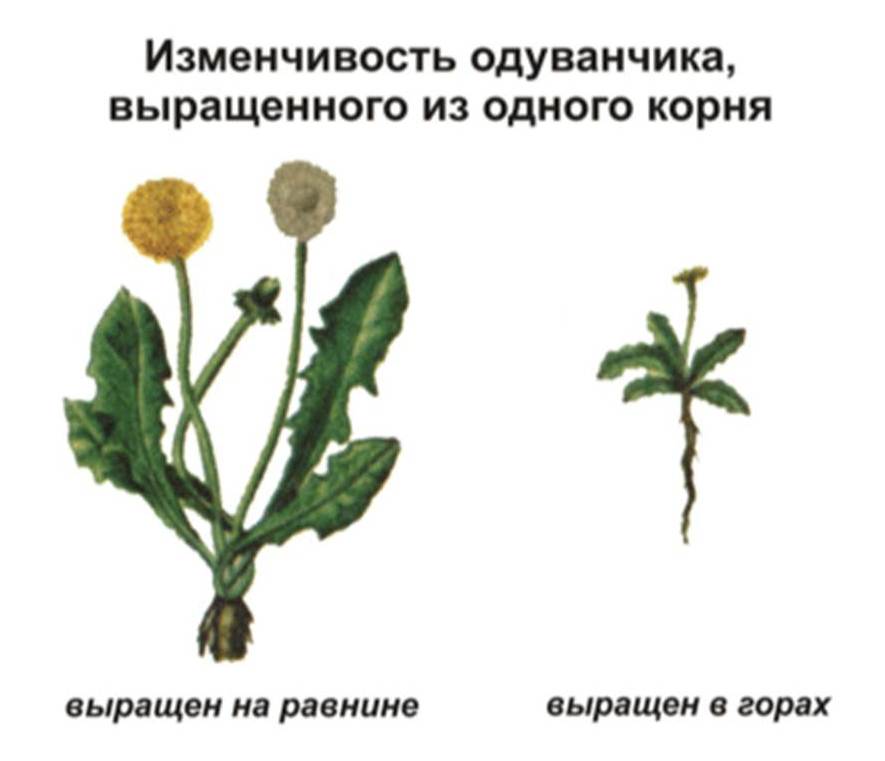 ohotnikova13@rambler.ruГеометрия​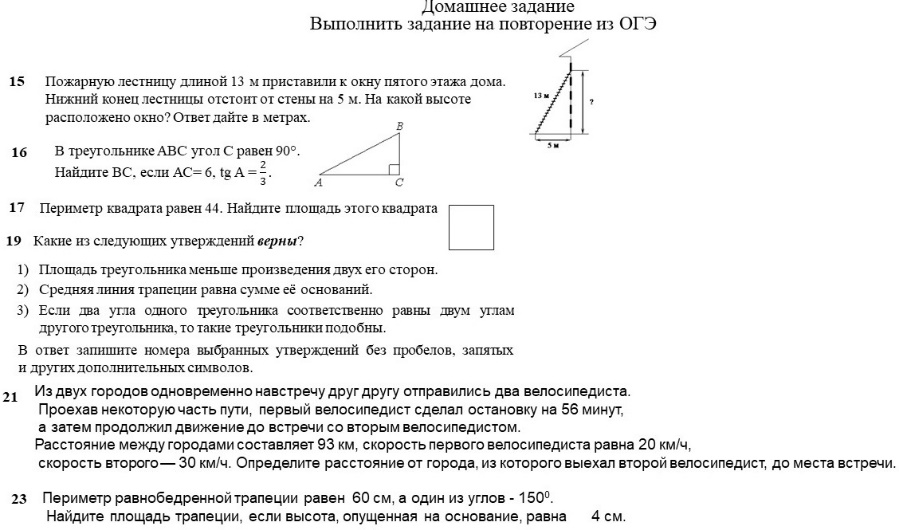 natashazhoglikova@mail.ruАнглийский языкТема: шедевры мировой литературы, стр 85 упр , стр 86 упр3 письменно, повторите правило причастия и герундий.elena.taravova.69@mail.ruИнформатика1.Это для тех, кто не сдает:   https://onlinetestpad.com/ru/test/12268-test-na-znanie-klaviatury2.Для тех кто сдает решают в тетради ким РЕШУ ОГЭ № 5 за декабрьфото отправить учителю в контактФизкультураИзучить правила спортивной игры волейболhttps://ru.sport-wiki.org/vidy-sporta/voleybol/galinasharutenko@mail.ruКлассный часИзучить правила:Пожарная безопасностьАнтитеррорБезопасность в бытуБезопасность на дороге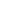 Безопасность на льду, водоемахБезопасность с животнымиБезопасность в лесу, на железной дорогеОсновы безопасности жизнедеятельностиhttps://lang5.hmaoschool.ru/?section_id=57КлассПредмет, времяРекомендации по выполнению заданийСсылка на онлайн урокиАдрес электронной почты9Висторияпараграф 2, пункт 3-6 конспект. Посмотреть видеоурокhttps://youtu.be/tFB5dTZ2H-4?si=B9hQWDPpgtCGNYrd Kirilova-a.s@yandex.ru 9Вобществознание Выполнить задание на электронной образовательной площадкеhttps://soc-oge.sdamgia.ru/test?id=4918507Kirilova-a.s@yandex.ru 9Врусский языкhttps://rus-oge.sdamgia.ru/test?id=12218206  ссылка действует с 08.00-18.00,оценки в журнал9Винформатикаэто для тех, кто не сдает: https://onlinetestpad.com/ru/test/12268-test-na-znanie-klaviaturyкто сдает решить КИМ РЕШУ ОГЭ№5 за декабрь9Вгеометрия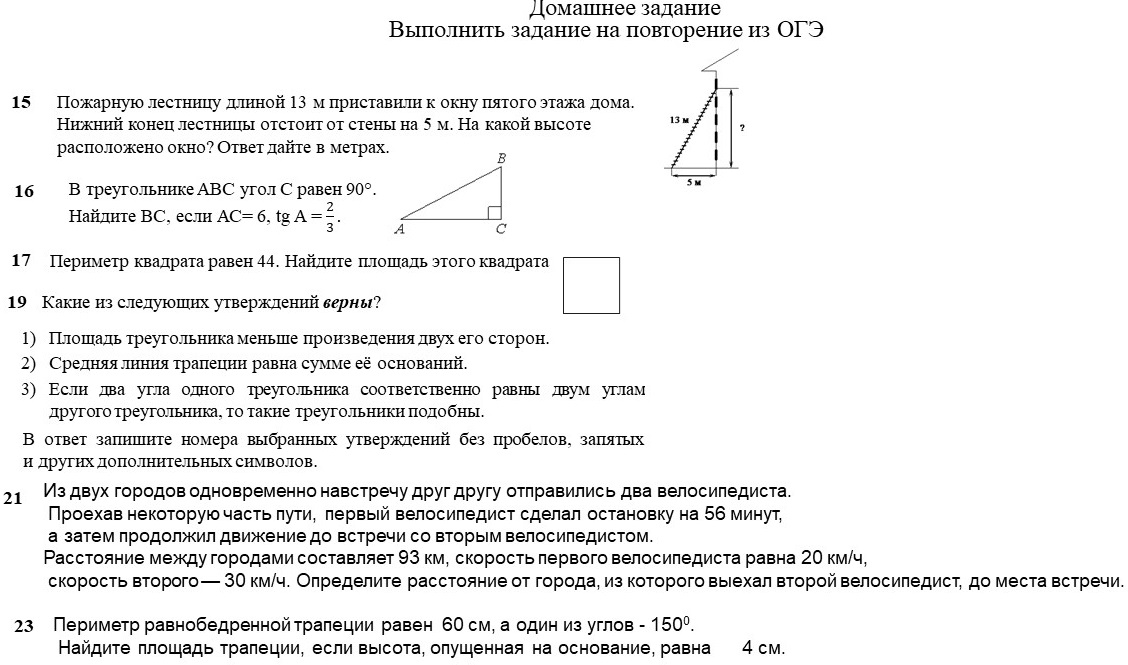 natashazhoglikova@mail.ru 9ВбиологиПрочитать параграф 28. Выполнить лабораторную работу №3 по инструкционной карте (карта прикреплена в дз электронного дневника)	Инструкционная карта лабораторной работы № 3«Выявление изменчивости у организмов»Цель: сформировать понятие изменчивости организмов, продолжить выработку умений наблюдать натуральные объекты, находить признаки изменчивости. Оборудование: раздаточный материал, иллюстрирующий изменчивость организмов.Ход работы:Вывод:ohotnikova13@rambler.ru 9ВбиологиКлассПредмет, времяРекомендации по выполнению заданийСсылка на онлайн урокиАдрес электронной почты9ГГеометрия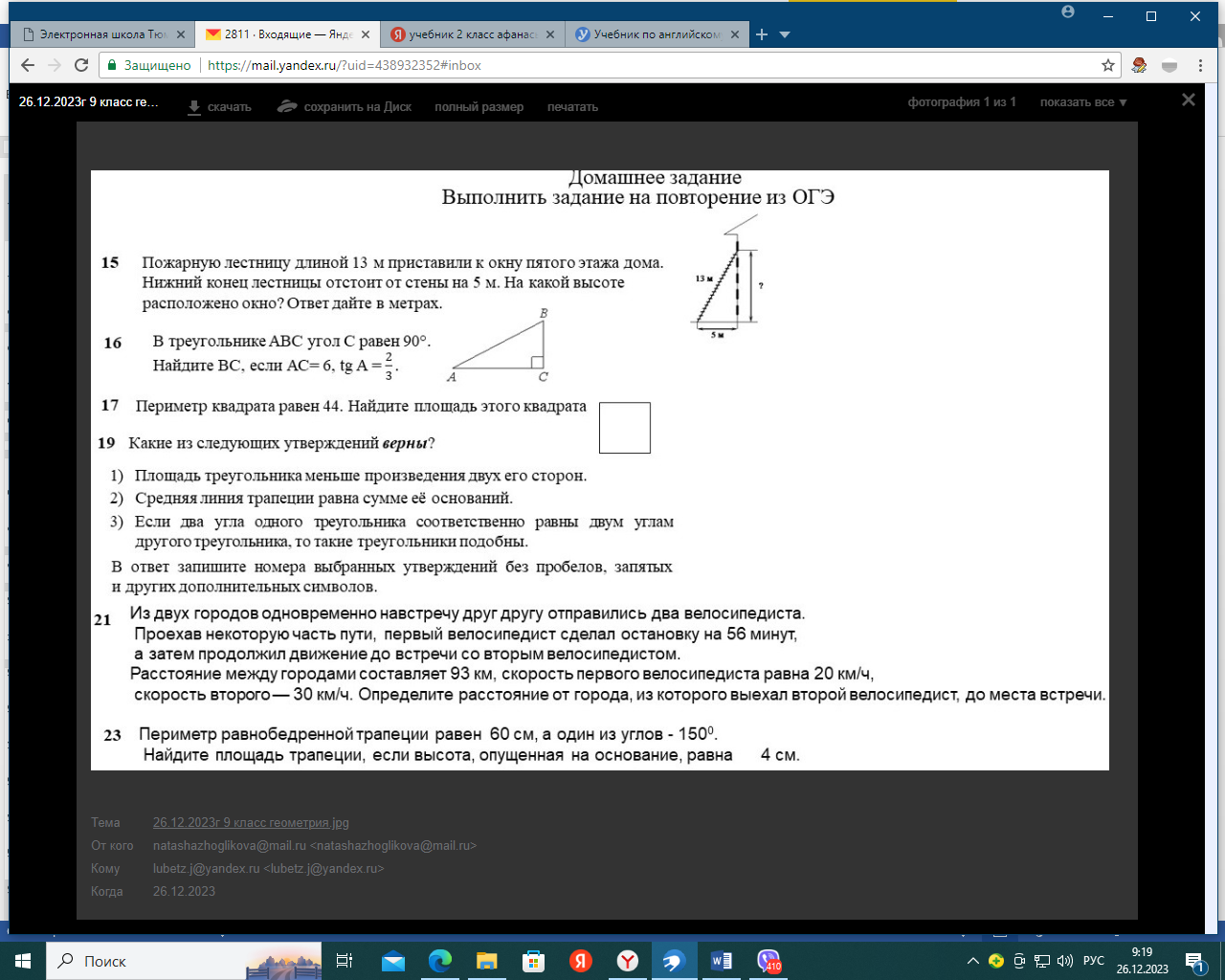 https://edu.skysmart.ru/student/hivafasivanatashazhoglikova@mail.ru9ГФизическая культураКомплекс №5 Сгибание и разгибание рук, в упоре лежа.-2x19 (м)2x12 (д).Из упора лежа руки на скамейке отталкивание с хлопком(м)15р.8р.(д)galinasharutenko@mail.ru9ГОбществознаниеВыполнить задание на электронной образовательной площадкеhttps://soc-oge.sdamgia.ru/test?id=49185079ГРусский языкhttps://edu.skysmart.ru/student/zotineminuКлассПредмет, времяРекомендации по выполнению заданийСсылка на онлайн урокиАдрес электронной почты10АГеометрия, вероятностьВыполнить задания от учителя Учи.руЭлектронный дневник10ААнглийский языкВыполнить задания от учителя Учи.ру№98Электронный дневникjulbelzerva@mail.ruКлассПредметЗаданияОбразовательный ресурсЭлектронная почта10бГеометрия 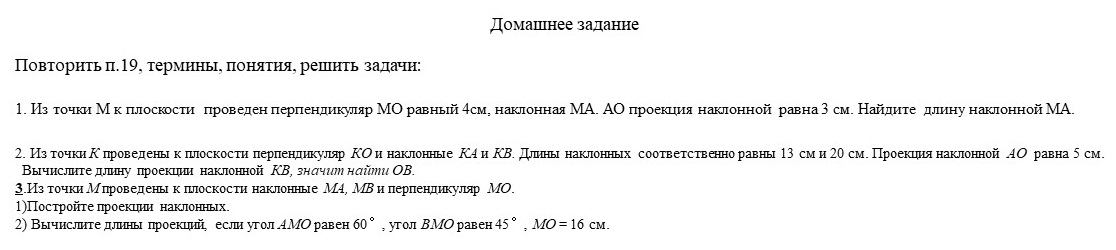 Электронный дневникnatashazhoglikova@mail.ru10бАнглийский язык:Сделать красивую открытку «С Новым годом» на английском языкеЭлектронный дневникzavyalova_mv@mail.ru10бОбществоПовторить записи в тетрадяхЭлектронный дневник10бинформПроект по теме «Информационные процессы в компьютере»Электронный дневникCherenzova1984@yandex.ru  КлассПредметЗаданиеРекомендацииОбразовательная платформаУчитель, контакт11аГеометрияБаза: https://t.examer.ru/c99c3;  Профиль: https://t.examer.ru/ebeabРешение заданий выполнять в рабочей тетрадиexamerВаккер Е.В.matematika.ev@mail.ruАнглийскийЗадание от учителя № 99Учи.руРагозина Ю.С.Русскийhttps://edu.skysmart.ru/student/kaluravehaskysmartСухарева И.С.ФизикаВыполнить контрольную работу по ссылке https://cloud.mail.ru/public/y95J/dXwVDKXZsВариант выбираете согласно таблицеФото высылаете на почтуСамсыкина О.В.olgasamsykina@mail.ruФизкультураУчебник по ФК для 10-11 кл., Лях В.И., АА.Зданевич, стр. 102 Стрелкова Г.С.galinasharutenko@mail.ruКлассПредметЗаданиеРекомендацииОбразовательная платформаУчитель, контакт11бРусскийhttps://rus-ege.sdamgia.ru/test?id=39498621 ДЗ по русскому языку 25.12, ссылка действует с 25.12 с 20.00 по 26.12 до 22.55, оценки в журналРешу ЕГЭАнглийскийучи ру задание от учителя номер 100физкультураИзучить материал самостоятельно. https://yandex.ru/video/preview/?text=Преодоление%20гимнастической%20полосы%20препятствий.%2011%20класс&path=yandex_search&parent-reqid=1663867471127083-3059324542023204761-vla1-0477-vla-l7-balancer-8080-BAL-6333&from_type=vast&filmId=14955555686712343719galinasharutenko@mail.ruФизика1Выполнить контрольную работу по ссылке https://cloud.mail.ru/public/y95J/dXwVDKXZsВариант выбираете согласно таблице2.Фото высылаете на почтуolgasamsykina@mail.ruГеометрияБаза: https://t.examer.ru/c99c3;  Профиль: https://t.examer.ru/ebeab